Publicado en  el 29/12/2016 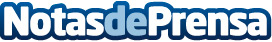 Safety Check: problemas para FacebookEn este artículo se presenta una vez más la peligrosidad que tienen las noticias falsasDatos de contacto:Nota de prensa publicada en: https://www.notasdeprensa.es/safety-check-problemas-para-facebook Categorias: Imágen y sonido Entretenimiento E-Commerce Dispositivos móviles http://www.notasdeprensa.es